FICHE DE RENSEIGNEMENTSalon IMTMTel Aviv6 – 7 février 2018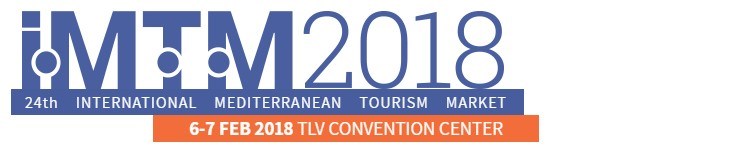 À retourner dûment complétée avant le 19 décembre 2017  à : Laurent Roumani Laurent.Roumani@Atout-France.frTel: +972 528 333 218SOCIETE OU INSTITUTIONNom (le plus court possible – nom qui apparaîtra sur tous les éléments de communication) :Adresse : PARTICIPANT(S)Nom : Prénom :Fonction : Téléphone fixe :                                             Téléphone portable :Deuxième Participant :Nom : Prénom :Fonction : Téléphone fixe :                                             Téléphone portable :SUPPORTS  DE PROMOTIONTransmettre votre logo en jpg, très haute définitionAvec ces premiers éléments nous vous inscrirons au salon IMTM dans la liste des exposants en ligne. Ultérieurement vous recevrez un identifiant et un mot de passe afin d’accéder à votre inscription pour la compléter 